												                                             Советы                                                       родителям первоклассникаБудите ребенка спокойно. Проснувшись, он должен увидеть вашу улыбку и услышать ласковый голос. Не подгоняйте его с утра, не дергайте по пустякам, не укоряйте за ошибки и оплошности, даже если «вчера предупреждали».       2.Не торопите, умение рассчитать время - ваша задача, и если это вам плохо удается, то вины ребенка в этом нет.       3.Не прощайтесь, предупреждая и направляя: «смотри не балуйся», «веди себя хорошо», «чтобы сегодня не было плохих отметок» и т. п. Пожелайте ему удачи, подбодрите, найдите несколько ласковых слов. У него впереди трудный день.     4.Забудьте фразу «Что ты сегодня получил?». Встречайте ребенка после школы спокойно, не обрушивайте на него тысячу вопросов, дайте расслабиться (вспомните, как вы сами чувствуете себя после тяжелого рабочего дня, многочасового общения с людьми :). Если же ребенок чересчур возбужден, если жаждет поделиться чем-то, не отмахивайтесь, не откладываете на потом, выслушайте, это не займет много времени.      5.Выслушав замечание учителя, не торопитесь устраивать взбучку и постарайтесь, чтобы ваш разговор с учителем происходим без ребенка.     6. После школы не торопите садиться за уроки, необходимо два-три часа отдыха (а в первом классе хорошо бы часа полтора поспать) для восстановления сил. Лучшее время для приготовления уроков с 15 до 17 часов. Занятия вечерами бесполезны, завтра придется все начинать сначала.      7.Не заставляйте делать все уроки в один присест, после 15-20 минут занятий необходимы 10-15-минутные «переменки».      8. Во время приготовления уроков не сидите «над душой», дайте возможность ребенку работать самому, но уж если нужна  ваша помощь, наберитесь терпения. Спокойный тон, поддержка  («не волнуйся, все получится», «давай разберемся вместе», «я тебе помогу»), похвала (даже если не очень получается) необходимы!      9.Найдите (постарайтесь найти) в течение дня хотя бы полчаса, когда вы будете принадлежать только ребенку, не отвлекайтесь на домашние заботы, телевизор, общение с другими членами семьи. В этот момент важнее всего его дела, заботы, радости и неудачи.      10.Выбирайте единую тактику общения всех взрослых в семье с ребенком, свои разногласия по поводу педагогической тактики решайте без него.      11.Учтите, что даже «совсем большие» дети ( мы часто говорим «Ты уже большой» 7-8-летнему ребенку) очень любят сказку перед сном, песенку и ласковое поглаживание. Все это успокаивает их, помогает снять напряжение, накопившееся за день, и спокойно уснуть. Завтра новый день, и мы должны сделать все, чтобы он был спокойным, добрым и радостным.С уважением,  Татьяна Владимировна!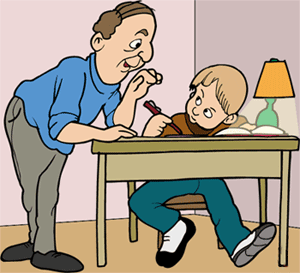 